Identification des minéraux métalliquesLabo 29Poste de travail yPrésenté aDaniel BlaisPrésenté parJade SylvainEtJakob ToulouseMSI 2Groupe 02E.S.V20 avril 2023But : Identifier les minéraux métalliquesHypothèse : je suppose que les minéraux métalliques son les inconnues #1 et #3Matériels :Inconnue 1Inconnue 3Inconnue 19Inconnue 21Inconnue 32Manipulation :Observer les inconnuesNotter les résultats dans le tableau des résultatsRésultats : Tableau des résultatsIdentifier les minéraux métalliquesAnalyse D’après mes résultat, l’inconnue #1 a comme résultats brillant ce qui signifie que c’est un minéral métalliqueD’après mes résultat, l’inconnue #3 a comme résultats brillant ce qui signifie que c’est un minéral métalliqueConclusion : mon hypothèse est vraie puisque les inconnues #1 et #3 sont les minéraux métalliques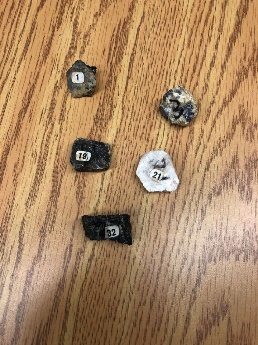 InconnuesReflet1Brillant3Brillant19Mat21Mat32Mat